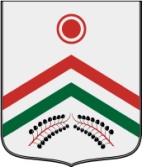 Совет депутатов муниципального образования «Карамас-Пельгинское»РЕШЕНИЕ О назначении публичных слушаний по вопросу преобразования поселений, входящих в состав муниципального образования  «Киясовский район», путем их объединения в Киясовский муниципальный округ Удмуртской РеспубликиПринято Советом депутатов                                                                                 14 ноября 2019 годаМО «Карамас-Пельгинское»        В соответствии с частью 3.1.1. статьи 13, пунктом 4 части 3 статьи 28 Федерального закона от 6 октября 2003 года № 131-ФЗ «Об общих принципах организации местного самоуправления в Российской Федерации», со статьями 15, 31 Устава муниципального образования «Карамас-Пельгинское», Положением о порядке организации и проведения публичных слушаний в муниципальном образовании Карамас-Пельгинское», утвержденным решением сельского Совета депутатов от 21.12.2006 г. № 27 (изменения внесены решением сельского Совета депутатов от 05.09.2008 г. №7)РЕШАЕТ:1. Назначить проведение публичных слушаний по вопросу преобразования муниципального образования «Ермолаевское», муниципального образования «Ильдибаевское», муниципального образования «Карамас-Пельгинское», муниципального образования «Киясовское», муниципального образования «Лутохинское», муниципального образования «Мушаковское»,  муниципального образования «Первомайское», муниципального образования «Подгорновское», входящих в состав муниципального образования «Киясовский район», путем их объединения в Киясовский муниципальный округ Удмуртской Республики на 18.12.2019 года, начало в 18.00 часов. 2. Определить место проведения публичных слушаний: Карамас-Пельгинский ЦСДК по адресу: д. Карамас-Пельга ул. Гагарина д.16а.3. Утвердить состав организационного комитета по подготовке и проведению публичных слушаний согласно приложению 1.4. Утвердить порядок учета предложений по вышеуказанному вопросу и порядок участия граждан в его обсуждении согласно приложению 2.5. Опубликовать настоящее решение в Вестнике правовых актов органов местного самоуправления муниципального образования «Карамас-Пельгинское», а также разместить на официальном сайте органов местного самоуправления муниципального образования «Киясовский район».6.  Настоящее решение вступает в силу со дня его официального опубликования.Глава муниципального образования «Карамас-Пельгинское»                                                                                                   Г.Р.Бигбашевд. Карамас-Пельга14 ноября 2019 года№83Приложение 1к решению Совета депутатов муниципального образования «Карамас-Пельгинское»от 14.11.2019 года  №83 Комиссия, ответственная за подготовку, проведение публичных слушаний Председатель комиссии: Бигбашев Григорий Романович - Глава муниципального образования
«Карамас-Пельгинское»,Члены комиссии:- Яковлева Елена Викторовна – специалист-эксперт Администрации муниципального образования «Карамас-Пельгинское»;Габитова Татьяна Юрьевна - депутат Совета депутатов муниципального образования «Карамас-Пельгинское»;Егоров Владимир Петрович - депутат Совета депутатов муниципального образования «Карамас-Пельгинское».Приложение 2к решению Совета депутатов муниципального образования «Карамас-Пельгинское»от 14.11.2019 года  №83 ПОРЯДОКучета предложений по вопросу преобразования поселений, входящих в состав муниципального образования  «Киясовский район», путем объединения в Киясовский муниципальный округ Удмуртской Республики и порядок участия граждан в его обсуждении1. Предложения по вопросу преобразования поселений, входящих в состав  муниципального образования «Киясовский район», путем их объединения принимаются от граждан, постоянно проживающих на территории муниципального образования «Киясовский район» и достигших 18 лет.2. Предложения граждан принимаются со дня опубликования (обнародования) настоящего решения по 18 декабря 2019 года включительно. Предложения граждан, направленные по истечении указанного срока, не рассматриваются.3. Предложения граждан направляются в письменном виде.4. Предложения по вопросу преобразования муниципального образования поселений, входящих в состав муниципального образования  «Киясовский район», путем объединения в Киясовский муниципальный округ Удмуртской Республики принимаются комиссией по подготовке и проведению публичных слушаний в рабочие дни с 8.00 часов до 16.00 часов по адресу: д.Карамас-Пельга, ул.Гагарина д.17а тел. 89585529620, либо направляются по электронной почте  karamaspelga@mail.ru ,  в интернет-приемную на официальном сайте органов местного самоуправления муниципального образования «Киясовский район» (http://kiyasovo.udmurt.ru/feedback/new.php), по почте по указанному адресу с пометкой на конверте «В комиссию по подготовке и проведению публичных слушаний по вопросу преобразования поселений, входящих в состав муниципального образования  «Киясовский район», путем объединения в Киясовский муниципальный округ Удмуртской Республики». 5. Участие граждан в обсуждении указанного вопроса, принятие и рассмотрение поступивших предложений проводится в порядке, установленном Положением о порядке организации и проведения публичных слушаний в муниципальном образовании «Карамас-Пельгинское».____________________________________